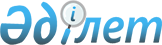 Об установлении квоты рабочих мест для трудоустройства инвалидов на территории Енбекшильдерского района в 2009 году
					
			Утративший силу
			
			
		
					Постановление акимата Енбекшильдерского района Акмолинской области от 1 апреля 2009 года № а-4/54. Зарегистрировано Управлением юстиции Енбекшильдерского района Акмолинской области 29 апреля 2009 года № 1-10-85. Утратило силу постановлением акимата Енбекшильдерского района Акмолинской области от 13 января 2010 года № А-1/2      

 Сноска. Утратило силу постановлением акимата Енбекшильдерского района Акмолинской области от 13 января 2010 года № А-1/2      В соответствии с подпунктом 13 пункта 1 статьи 31 Закона Республики Казахстан «О местном государственном управлении и самоуправлении в Республике Казахстан» от 23 января 2001 года,подпунктом 5-2 статьи 7 Закона Республики Казахстан «О занятости населения» от 23 января 2001 года, подпунктом 1 статьи 31 Закона Республики Казахстан «О социальной защите инвалидов в Республике Казахстан» от 13 апреля 2005 года, в целях социальной защиты инвалидов, испытывающих трудности в поиске работы, для обеспечения их занятости, акимат района ПОСТАНОВЛЯЕТ:



      1.Государственному учреждению «Отдел занятости и социальных программ» Енбекшильдерского района:

      1) установить квоту рабочих мест для инвалидов в размере трех процентов от общей численности рабочих мест;

      2) осуществлять направление инвалидов на создаваемые рабочие места



      2.Настоящее постановление вступает в силу после государственной регистрации в Управлении юстиции Енбекшильдерского района и вводится в действие со дня официального опубликования в районной газете «Жаңа дәуір» - «Сельская новь».



      3.Контроль за исполнением настоящего постановления возложить на руководителя аппарата акима района Шауенова С.Ж.



      4.Данное постановление акимата района распространяется на правоотношения, возникшие с 5 января 2009 года.      Исполняющий обязанности

      акима района                               Т. ОМАРОВ
					© 2012. РГП на ПХВ «Институт законодательства и правовой информации Республики Казахстан» Министерства юстиции Республики Казахстан
				